Ore City Independent School District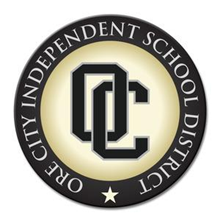 100 Rebel Rd., Ore City, Texas  75683School Health Advisory Council AgendaOctober 6, 2022, 4:00pm IntroductionsThe Fentanyl Crisis – Nakia Smith, ETCADASHAC Vision/Mission and Wellness Plan HandoutsReports: Health Fair (8/15), Back to School Shot Clinic (8/15), Smiles of Tomorrow Mobile Dentist (10/4, 10/6, 10/7), Staff B12/Lipo Shot Clinics (6/15, 7/13, 8/10, 9/14), Blood Drive (8/15, 9/21)Upcoming Events: StuCo Cancer Awareness (October), Staff Flu Shot Clinic (10/13), Red Ribbon Week (10/24 – 10/28), Student Flu Shot Clinic (10/24), UT Health Mobile Mammogram Unit (12/6), STUCO Blood Drives (12/6), Staff B12/Lipo Clinics (10/13, 11/16 and 12/14) Questions, Concerns, CommentsNext Meeting: Thursday, December 8, 2022 at 4:00pm in the Board RoomSHAC MEETING SIGN-IN SHEET         Thursday, October 6, 2022____________________________________________________________________________________________________________________________________________________________________________________________________________________________________________________________________________________________________________________________________________________________________________________________________________________________________________________________________________________________________________________________________________________________